WNIOSKODAWCAImię i nazwisko/nazwa firmy/dane pełnomocnika                                       _________________dn.___________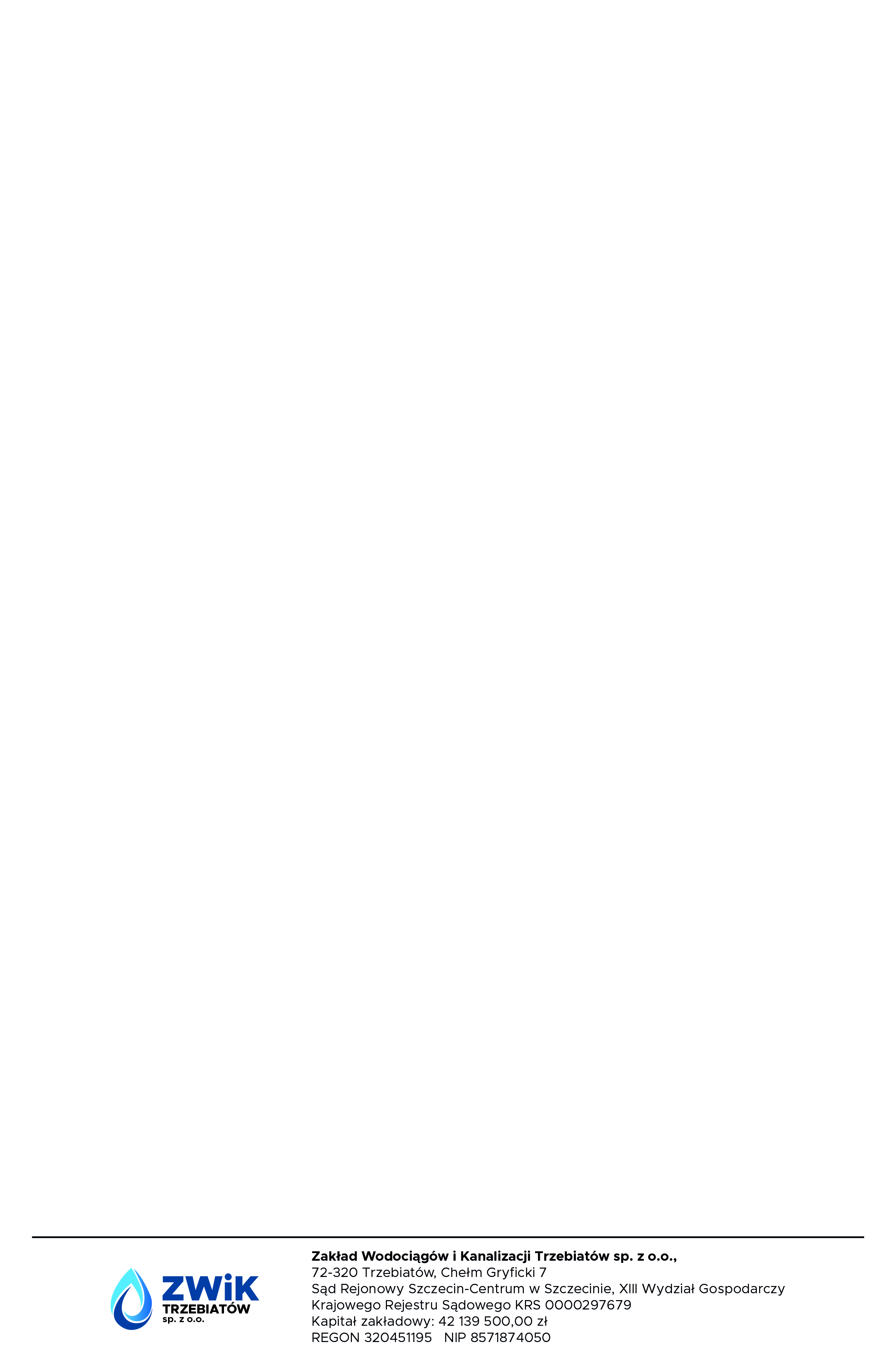    Nr Nabywcy 			Adres zamieszkania/siedziba firmyAdres korespondencyjny
Pesel/Nr dowodu osobistego/NIP/KRSTelefon kontaktowy                             Adres e-mailWNIOSEKo zawarcie jednorazowej/stałej umowy na wykonanie usługi wywozu ścieków bytowych gromadzonych w zbiorniku bezodpływowym__________________________________________________________________________________________ADRES NIERUCHOMOŚCI LUB OBIEKTU Miejscowość _______________________________, ulica  __________________________________________, nr budynku ______________________________________, nr działki/działek __________________________.INFORMACJE DOTYCZĄCE ZBIORNIKA BEZODPŁYWOWEGOPojemność zbiornika: ______________________________________________________________________m3Rodzaj pojemnika: __________________________________________________________________________Czy pojemnik jest bezodpływowy: Ilu komorowy: _____________________________________________________________________________Rodzaj dojazdu do zbiornika: _________________________________________________________________Deklarowana częstotliwość wywozu ścieków: ____________________________________________________  					_______________________________						  Podpis Wnioskodawcy TAKNIE